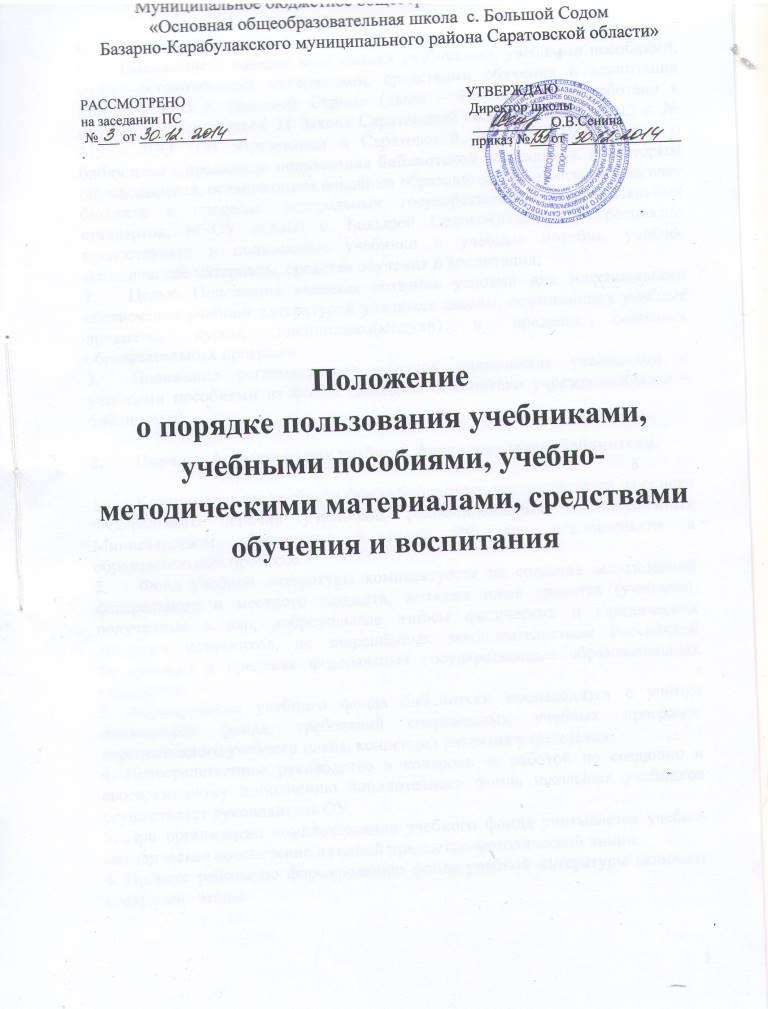 Общие положенияПоложение о порядке пользования учебниками, учебными пособиями, учебно-методическими материалами, средствами обучения и воспитания МБОУ «ООШ с. Большой Содом» (далее – Положение) разработано в соответствии со статьей 11 Закона Саратовской области от 28.11.2013 г. № 215 – ЗСО «Об образовании в Саратовской области», Положением о библиотеке . правилами пользования библиотекой учреждения, по которым обучающимися, осваивающим основные образовательные программы за счет бюджета в пределах федеральных государственных образовательных стандартов, МБОУ «ООШ с. Большой Содом»(далее- ОУ) бесплатно предоставляет в пользование учебники и учебные пособия, учебно-методические материалы, средства обучения и воспитания.Целью Положения является создание условий для максимального обеспечения учебной литературой учащихся школы, осваивающих учебные предметы, курсы, дисциплины(модули) в пределах основных образовательных программ.Положение регламентирует порядок пользования учебниками и учебными пособиями из фонда школьной библиотеки учреждения(далее –библиотеки).Порядок формирования учебного фонда школьной библиотеки.Комплектование учебного фонда библиотеки осуществляется на основе Федерального перечня учебников, рекомендованных и допущенных Министерством образования и науки РФ для использования в образовательном процессе.Фонд учебной литературы комплектуется на средства ассигнований федерального и местного бюджета, а также иные средства (учебники, полученные в дар, добровольные взносы физических и юридических лиц,иных источников, не запрещённых законодательством Российской Федерации.) в пределах федеральных государственных образовательных стандартов. 3. Формирование учебного фонда библиотеки производится с учётом имеющегося фонда, требований современных учебных программ, перспективного учебного плана, концепции развития учреждения. 4. Непосредственное руководство и контроль за работой по созданию и своевременному пополнению библиотечного фонда школьных учебников осуществляет руководитель ОУ.5. При организации комплектования учебного фонда учитывается учебно-методическое обеспечение из одной предметно-методической линии.6. Процесс работы по формированию фонда учебной литературы включает следующие этапы:- работа педагогического коллектива с Федеральным перечнем учебников, рекомендованных (допущенных) к использованию в образовательных учреждениях.- подготовка перечня учебников, планируемых к использованию в новом учебном году.- предоставление перечня учебников педагогическому совету на согласование и утверждение.- составление списка заказа учебников и учебных пособий на следующий учебный год- заключение договора с поставщиком о закупке учебной литературы.3. Система обеспечения учебной литературой1. Порядок доступа к использованию фонда учебной литературы и другой библиотечной продукции, перечень основных услуг и условия их предоставления определяются Положением о библиотеке и правилами пользования библиотекой. 2. Учебники из фонда библиотеки выдаются обучающимся в зависимости от срока их изучения: одного года изучения - на учебный год, несколько лет изучения – на несколько лет.3. Комплект учебников для учащихся 1-4 классов выдаётся классным руководителям. Обучающимся 5-11 классов учебники выдаются каждому персонально под роспись обучающегося или родителя (законного представителя) и выдача отмечается в ведомости класса или формуляре читателя.4. При организации образовательного процесса на основной и старшей ступени общего образования возможно использование учебников не ранее пятилетнего срока от текущего года при условии их соответствия федеральному компоненту государственного стандарта общего образования, реализуемым образовательным программам и хорошего физического состояния.5. Обеспечение учебниками педагогических работников производится при их наличии в библиотеке.6. Обучающиеся, прибывшие в течение учебного года из других образовательных учреждений, обеспечиваются учебниками из фонда библиотеки в случае их наличия. Допускается частичное приобретение учебников по согласованию с родителями за их счёт.7. Учебно-методические пособия и материалы: рабочие тетради, прописи, дидактический материал, учебники и учебные пособия для элективных курсов, приобретаются родителями (законными представителями) за свой счёт.8. В случае перехода обучающихся в течение учебного года в другое ОУ учебники сдаются в библиотеку.9. Учебники выдаются и принимаются в библиотеке согласно графику, утвержденному руководителем ОУ.10. Выдача учебников на предстоящий учебный год производится библиотекарем в августе, начале сентября текущего года. Приём учебников производится в конце учебного года по графику составленному заведующей библиотекой (библиотекарем).11. Информация о перечне учебников, планируемых к использованию в новом учебном году, о системе обеспечения учебниками доводится до сведения обучающихся и их родителей (законных представителей).12. На сайте учреждения для родителей размещается информация о порядке обеспечения учебниками в предстоящем учебном году; правилах пользования учебниками из фонда библиотеки; перечне учебников, по которым будет осуществляться образовательный процесс.4. Ответственность учреждения1. Учебно-методическая литература для организации образовательного процесса в соответствии с образовательной программой утверждается учебным планом.2. Директор ОУ несет ответственность за:- соответствие используемых в образовательном процессе учебников и учебных пособий федеральному перечню учебников, рекомендованных (допущенных) Министерством образования и науки Российской Федерации киспользованию в образовательном процессе.3. Заместитель директора по учебно-воспитательной работе несет ответственность за:- соответствие фонда учебной и программно-методической литературы по реализуемым программам и учебному плану,- определение списка учебников и учебных пособий в соответствии с федеральным перечнем учебников, рекомендованных или допущенных к использованию в образовательном процессе при реализации образовательных программ общего образования,- осуществление контроля за использованием педагогическими работниками в ходе образовательного процесса учебных пособий и материалов, учебников в соответствии с образовательной программой.4. Заведующий библиотекой (библиотекарь) несет ответственность за:- достоверность информации об имеющихся в фонде библиотеки школы учебниках и учебных пособиях;- оформление заявки на учебники и учебные пособия в соответствии с реализуемыми школой образовательными программами,- достоверность информации об обеспеченности учебниками и учебными пособиями обучающихся на начало учебного года. - инвентаризацию библиотечного фонда учебников, учет учебников, их сохранность,5. Классные руководители несут ответственность за сохранность учебной литературы, выданной обучающимся.5. Права, обязанности и ответственность обучающихся, пользующихся фондом учебной литературы библиотеки1. Обучающиеся имеют право:- пользоваться учебниками из фонда учебной литературы библиотеки;- получать необходимую информацию; - о необходимых учебниках и учебных пособиях, входящих в комплект учебной литературы на предстоящий учебный год; - о числе учебников, имеющихся в фонде учебной литературы библиотеки, - получать во временное пользование из фонда библиотеки учебники и учебные пособия;- обращаться для разрешения конфликтной ситуации к руководителю ОУ.2. Обучающиеся обязаны:- соблюдать правила пользования библиотекой;- бережно относиться к учебникам и учебным пособиям, полученным из фонда библиотеки (не делать в них пометок, подчеркиваний, не вырывать, не загибать страниц и т.д.);- возвращать в библиотеку учебники в строго установленные сроки;3. Обучающиеся несут ответственность за обеспечение сохранности учебников и учебных пособий, полученных из фонда учебной литературы библиотеки. Если учебник утерян или испорчен, родители (законные представители) возмещают нанесенный ущерб в соответствии с Правилами пользования библиотекой, Положением о библиотеке, заменяя его учебником, признанным библиотекой равноценным. 6. Учет фонда учебников1. Учет библиотечного фонда учебников служит основой для обеспечения сохранности фонда учебников, правильного его хранения и использования, контроля за наличием и движением учебников.2. Фонд учебной литературы учитывается и хранится отдельно от основного фонда библиотеки.3. Для контроля за сохранностью учебников проводятся рейды по классам в соответствии с планом работы библиотеки.4. Все операции по учету библиотечного фонда школьных учебников проводит заведующий библиотекой (библиотекарь).5. Учет библиотечного фонда учебников осуществляется в следующих документах: «Книге суммарного учета» (далее – КСУ), «Картотеке учебников», «Тетради учета учебных материалов временного хранения».6. Суммарный учет всех видов документов, поступающих или выбывающих из фонда библиотеки, осуществляется в КСУ в трех частях:1 часть – «Поступление в фонд»;2 часть – «Выбытие из фонда»;3 часть – «Итоги движения фонда».7. Выбытие учебников из фонда оформляется актом об исключении и отражается в КСУ и картотеке учебников.8. Взамен утерянных учебников принимаются другие учебники, используемые в образовательном процессе, и равноценные утерянным.9. Акты на списание учебников составляются в двух экземплярах, визируются комиссией по списанию материальных ценностей и утверждаются директором учреждения. Один экземпляр передается в бухгалтерию, второй хранится в библиотеке.10. Сведения о выбывших учебниках регистрируются в соответствующих графах второй части КСУ.11. Документы, в которых осуществляется учет фонда учебной литературы, подлежат постоянному хранению как документы строгой отчетности.7. Порядок внесения изменений в положение и прекращения его действия7.1.Положение вступает в силу со дня утверждения руководителем образовательного учреждения, и действуют до его отмены.7.2. В настоящее Положение могут коллегиальными органами МБОУ «ООШ с. Большой Содом» вноситься изменения и дополнения, вызванные изменением законодательства и появлением новых нормативно-правовых документов.7.3. Измененная редакция Положения вступает в силу после утверждения ее руководителем образовательного учреждения.7.4. Настоящее Положение прекращает свое действие при реорганизации или ликвидации МБОУ «ООШ с. Большой Содом»